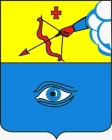 ПОСТАНОВЛЕНИЕ_30.08.2021_                                                                                               № _20/34_ г. ГлазовО внесении изменений в постановление Администрации города Глазова от 27.10.2016 №20/33 "Об утверждении Перечня муниципальных услуг, предоставляемых в автономном учреждении «Многофункциональный центр предоставления государственных и муниципальных услуг города Глазова»На основании Федерального закона от 06.10.2003 № 131-ФЗ "Об общих принципах организации местного самоуправления в Российской Федерации", Федерального закона от 27.07.2010 № 210-ФЗ "Об организации предоставления государственных и муниципальных услуг", руководствуясь Уставом муниципального образования "Город Глазов", ПОСТАНОВЛЯЮ:1. Внести изменения в Постановление Администрации города Глазова от 27.10.2016 № 20/33 (ред. от 29.12.2017 № 20/42, от 29.05.2020 № 20/20, от 21.12.2020 № 20/48, от 10.03.2021 №20/14) "Об утверждении Перечня муниципальных услуг, предоставляемых в автономном учреждении «Многофункциональный центр предоставления государственных и муниципальных услуг города Глазова», изложив Перечень муниципальных услуг, предоставляемых в «Многофункциональном центре предоставления государственных и муниципальных услуг города Глазова», в прилагаемой редакции. 2. Настоящее постановление подлежит официальному опубликованию в средствах массовой информации.3. Контроль за исполнением настоящего постановления возложить на руководителя Аппарата Администрации города Глазова.ПРИЛОЖЕНИЕ к постановлению Администрации города Глазоваот  30.08.2021 № _20/34_Перечень муниципальных услуг, предоставляемых в «Многофункциональном центре предоставления государственных и муниципальных услуг города Глазова»Администрация муниципального образования «Город Глазов» (Администрация города Глазова) «Глазкар» муниципал кылдытэтлэн Администрациез(Глазкарлэн Администрациез)Глава города Глазова С. Н. Коновалов№п/п№ услуги в локальном НПА№ услуги по Типовому перечнюНаименование муниципальной услуги по Типовому перечнюНаименование структурного подразделения Администрации, предоставляющего услугуРеквизиты нормативных правовых актов (НПА), на основании которых осуществляется предоставление услуги (ссылка на административные регламенты: http://glazov-gov.ru/about/gosserv/index.php)1234561. Муниципальные услуги в сфере образования, опеки и попечительства несовершеннолетних1. Муниципальные услуги в сфере образования, опеки и попечительства несовершеннолетних1. Муниципальные услуги в сфере образования, опеки и попечительства несовершеннолетних1. Муниципальные услуги в сфере образования, опеки и попечительства несовершеннолетних1. Муниципальные услуги в сфере образования, опеки и попечительства несовершеннолетних1. Муниципальные услуги в сфере образования, опеки и попечительства несовершеннолетних111.1.Предоставление частичного возмещения (компенсации) стоимости путевки для детей в загородные детские оздоровительные лагеря Управление образования Администрации города ГлазоваПостановление Правительства УР № 382 от 28.12.2009г. «Об организации и обеспечении оздоровления и отдыха детей в УР»;Постановление Администрации МО Город Глазов»№ 20/18 от 28.05.2020221.2.Прием заявлений о зачислении в муниципальные образовательные учреждения, реализующие основную образовательную программу дошкольного образования (детские сады), а также постановка на соответствующий учетУправление образования Администрации города ГлазоваПриказ Министерства просвещения Российской Федерации от 31.07.2020 №373 «Об утверждении Порядка организации и осуществления образовательной деятельности по основным общеобразовательным программам - образовательным программам дошкольного образования»;Постановление Администрации города Глазова№ 20/10 от 06.06.2016331.3.Выдача несовершеннолетним лицам, достигшим 16 лет, разрешения на вступление в брак до достижения брачного возрастаОтдел по делам опеки, попечительства и семьи Администрации города Глазовач. 2 ст. 13 Семейного кодекса РФ от 29.12.1995 № 223-ФЗ;Постановление Администрации города Глазова№ 18/122 от 13.08.20122. Муниципальные услуги в сфере архивного дела2. Муниципальные услуги в сфере архивного дела2. Муниципальные услуги в сфере архивного дела2. Муниципальные услуги в сфере архивного дела2. Муниципальные услуги в сфере архивного дела2. Муниципальные услуги в сфере архивного дела452.1.Предоставление гражданам и организациям архивной информации и копий архивных документовАрхивное управление Администрации города ГлазоваФедеральный закон от 22.10.2004 № 125-ФЗ «Об архивном деле в Российской Федерации»;Приказ Росархива от 02.03.2020 № 24;Постановление Администрации города Глазова№ 20/7 от 16.05.20163. Муниципальные услуги в сфере имущественных отношений3. Муниципальные услуги в сфере имущественных отношений3. Муниципальные услуги в сфере имущественных отношений3. Муниципальные услуги в сфере имущественных отношений3. Муниципальные услуги в сфере имущественных отношений3. Муниципальные услуги в сфере имущественных отношений5183.1.Выдача копий архивных документов, подтверждающих право на владение землейУправление имущественных отношений Администрации города ГлазоваЗемельный кодекс РФ от 25.10.2001 № 136-ФЗ,Федеральный закон от 22.10.2004 № 125-ФЗ «Об архивном деле в Российской Федерации»;Постановление Администрации города Глазова№ 18/83 от 19.06.20126123.2Предоставление земельных участков, находящихся в неразграниченной государственной собственности или в муниципальной собственности, гражданам для индивидуального жилищного строительства, ведения личного подсобного хозяйства в границах населенного пункта, садоводства, дачного хозяйства, гражданам и крестьянским (фермерским) хозяйствам для осуществления крестьянским (фермерским) хозяйством его деятельностиУправление имущественных отношений Администрации города ГлазоваЗемельный кодекс РФ от 25.10.2001 № 136-ФЗ,Постановление Администрации города Глазова№ 20/30 от 10.10.20167233.3.Предоставление информации из реестра объектов муниципальной собственности муниципального образования (предоставление информации из реестра муниципального имущества муниципального образования)Управление имущественных отношений Администрации города ГлазоваФедеральный закон от 06.10.2003 № 131-ФЗ «Об общих принципах организации местного самоуправления в Российской Федерации»;Постановление Администрации города Глазова№ 20/6 от 04.03.20138163.4.Утверждение схемы расположения земельного участка или земельных участков на кадастровом плане территорииУправление имущественных отношений Администрации города ГлазоваЗемельный кодекс РФ от 25.10.2001 № 136-ФЗ;Постановление Администрации города Глазова№ 20/31 от 10.10.20169193.5.Прекращение права постоянного (бессрочного) пользования земельным участком, находящимся в неразграниченной государственной собственности или в муниципальной собственностиУправление имущественных отношений Администрации города ГлазоваЗемельный кодекс РФ от 25.10.2001 № 136-ФЗ;Постановление Администрации города Глазова№ 20/37 от 31.12.201310153.6.Предоставление земельного участка, находящегося в неразграниченной государственной собственности или в муниципальной собственности, в постоянное (бессрочное) пользованиеУправление имущественных отношений Администрации города ГлазоваЗемельный кодекс РФ от 25.10.2001 № 136-ФЗ;Постановление Администрации города Глазова№ 20/27 от 06.10.201611223.7.Предоставление информации об объектах недвижимого имущества, находящихся в муниципальной собственности, которые могут быть переданы в арендуУправление имущественных отношений Администрации города ГлазоваФедеральный закон от 06.10.2003 № 131-ФЗ «Об общих принципах организации местного самоуправления в Российской Федерации»;Постановление Администрации города Глазова№ 20/31 от 31.12.201312113.8.Предоставление земельного участка, находящегося в неразграниченной государственной собственности или в муниципальной собственности, в безвозмездное пользованиеУправление имущественных отношений Администрации города ГлазоваЗемельный кодекс РФ от 25.10.2001 № 136-ФЗ;Постановление Администрации города Глазова№ 20/13 от 14.06.201613103.9.Предоставление земельных участков, находящихся в неразграниченной государственной собственности или в муниципальной собственности, в собственность без проведения торгов за платуУправление имущественных отношений Администрации города ГлазоваЗемельный кодекс РФ от 25.10.2001 № 136-ФЗ;Постановление Администрации города Глазова№ 20/8 от 21.02.202014243.10.Предоставление земельных участков, находящихся в неразграниченной государственной собственности или в муниципальной собственности, в собственность без проведения торгов бесплатноУправление имущественных отношений Администрации города ГлазоваЗемельный кодекс РФ от 25.10.2001 № 136-ФЗ;Постановление Администрации города Глазова№ 20/9 от 21.02.20201593.11.Предоставление земельных участков, находящихся в неразграниченной государственной собственности или в муниципальной собственности, в аренду без проведения торговУправление имущественных отношений Администрации города ГлазоваЗемельный кодекс РФ от 25.10.2001 № 136-ФЗ;Постановление Администрации города Глазова№ 20/15 от 22.06.201616203.12.Прекращение права пожизненного наследуемого владения земельным участком, находящимся в неразграниченной государственной собственности или в муниципальной собственностиУправление имущественных отношений Администрации города ГлазоваЗемельный кодекс РФ от 25.10.2001 № 136-ФЗ;Постановление Администрации города Глазова№ 20/36 от 31.12.20131783.13.Бесплатное предоставление земельных участков гражданам в соответствии с Законом Удмуртской Республики от 16 декабря 2002 года № 68-РЗУправление имущественных отношений Администрации города ГлазоваЗемельный кодекс РФ от 25.10.2001 № 136-ФЗ;Закон Удмуртской Республики от 16.12.2002 №68-РЗ «"О бесплатном предоставлении земельных участков в собственность граждан из земель, находящихся в государственной или муниципальной собственности, расположенных на территории Удмуртской Республики»;Постановление Администрации города Глазова№ 20/12 от 14.06.201618173.14.Заключение соглашения об установлении сервитута в отношении земельного участка, находящегося в неразграниченной государственной собственности или в муниципальной собственностиУправление имущественных отношений Администрации города ГлазоваЗемельный кодекс РФ от 25.10.2001 № 136-ФЗ;Постановление Администрации города Глазова№ 20/49 от 15.12.201619133.15.Заключение соглашения о перераспределении земель и (или) земельных участков, находящихся в неразграниченной государственной собственности или в муниципальной собственности, и земельных участков, находящихся в частной собственностиУправление имущественных отношений Администрации города ГлазоваЗемельный кодекс РФ от 25.10.2001 № 136-ФЗ;Постановление Администрации города Глазова№ 20/14 от 14.06.20162073.16.Выдача разрешения на использование земель или земельных участков, находящихся в государственной или муниципальной собственности, без предоставления земельных участков и установления сервитутаУправление имущественных отношений Администрации города ГлазоваЗемельный кодекс РФ от 25.10.2001 № 136-ФЗ;Постановление Администрации города Глазова№ 20/16 от 22.06.201621343.17.Выдача разрешений на установку и эксплуатацию рекламных конструкций на территории муниципального образования, аннулирование таких разрешенийУправление архитектуры и градостроительства Администрации города ГлазоваФедеральный закон от 06.10.2003 № 131-ФЗ «Об общих принципах организации местного самоуправления в Российской Федерации», Федеральный закон от 13.03.2006 № 38-Ф3 "О рекламе";Постановление Администрации города Глазова№ 20/27 от 30.08.201322143.19.Предварительное согласование предоставления земельного участка, находящегося в неразграниченной государственной или в муниципальной собственностиУправление имущественных отношений Администрации города ГлазоваЗемельный кодекс РФ от 25.10.2001 № 136-ФЗ;Постановление Администрации города Глазова№ 20/28 от 07.10.201623213.20.Выдача разрешения на размещение объектов на землях или земельных участках, находящихся в государственной или в муниципальной собственности, без предоставления земельных участков и установления сервитутаУправление имущественных отношений Администрации города ГлазоваЗемельный кодекс РФ от 25.10.2001 № 136-ФЗ;Постановление Администрации города Глазова№ 20/48 от 15.12.20164. Муниципальные услуги в сфере архитектуры и строительства4. Муниципальные услуги в сфере архитектуры и строительства4. Муниципальные услуги в сфере архитектуры и строительства4. Муниципальные услуги в сфере архитектуры и строительства4. Муниципальные услуги в сфере архитектуры и строительства4. Муниципальные услуги в сфере архитектуры и строительства24294.1.Предоставление разрешения на строительствоУправление архитектуры и градостроительства Администрации города ГлазоваГрадостроительный кодекс РФ от 29.12.2004 № 190-ФЗ,Федеральный закон от 06.10.2003 № 131-ФЗ «Об общих принципах организации местного самоуправления в Российской Федерации»;Постановление Администрации города Глазова№ 20/3 от 09.02.201725304.2.Предоставление разрешения на ввод объекта в эксплуатациюУправление архитектуры и градостроительства Администрации города ГлазоваГрадостроительный кодекс РФ от 29.12.2004 № 190-ФЗ,Федеральный закон от 06.10.2003 № 131-ФЗ «Об общих принципах организации местного самоуправления в Российской Федерации»;Постановление. Администрации города Глазова№ 20/18 от 10.04.201726354.3.Предоставление разрешения на осуществление земляных работУправление архитектуры и градостроительства Администрации города ГлазоваПостановление Правительства РФ от 30.04.2014 № 403 «Об исчерпывающем перечне процедур в сфере жилищного строительства»;Постановление Администрации города Глазова№ 20/52 от 30.12.201627334.4.Предоставление градостроительного плана земельного участкаУправление архитектуры и градостроительства Администрации города ГлазоваГрадостроительный кодекс РФ от 29.12.2004 № 190-ФЗ;Постановление Администрации города Глазова№ 23/150 от 03.07.201728364.5.Предоставление разрешения на условно разрешенный вид использования земельного участкаУправление архитектуры и градостроительства Администрации города ГлазоваГрадостроительный кодекс РФ от 29.12.2004 № 190-ФЗ;Постановление Администрации города Глазова№ 20/9 от 25.04.201429374.6.Предоставление разрешения на отклонение от предельных параметров разрешенного строительстваУправление архитектуры и градостроительства Администрации города ГлазоваГрадостроительный кодекс РФ от 29.12.2004 № 190-ФЗ;Постановление Администрации города Глазова№20/8 от 25.04.201430384.8Выдача уведомления о соответствии (не соответствии) указанных в уведомлении о планируемых строительстве или реконструкции объекта индивидуального жилищного строительства или садового дома параметров объекта индивидуального жилищного строительства или садового дома установленным параметрам и допустимости размещения объекта индивидуального жилищного строительства или садового дома на земельном участкеУправление архитектуры и градостроительства Администрации города ГлазоваГрадостроительный кодекс РФ от 29.12.2004 № 190-ФЗ;Постановление Администрации города ГлазоваОт 23.11.2020 № 20/4531394.9.Выдача уведомления о соответствии (не соответствии) построенных или реконструированных объекта индивидуального жилищного строительства или садового дома требованиям законодательства о градостроительной деятельностиУправление архитектуры и градостроительства Администрации города ГлазоваГрадостроительный кодекс РФ от 29.12.2004 № 190-ФЗ;Постановление Администрации города ГлазоваОт 23.11.2020 № 20/4632404.10Выдача документа, подтверждающего проведение основных работ по строительству (реконструкции) объекта индивидуального жилищного строительства, осуществляемому с привлечением средств материнского (семейного) капитала.Управление архитектуры и градостроительства Администрации города ГлазоваПостановление Правительства РФ от 18.08.2011 № 686 «Об утверждении Правил выдачи документа, подтверждающего проведение основных работ по строительству (реконструкции) объекта индивидуального жилищного строительства, осуществляемому с привлечением средств материнского (семейного) капитала»,Приказ Минрегиона РФ от 17.06.2011 № 286 «Об утверждении формы документа, подтверждающего проведение основных работ по строительству объекта индивидуального жилищного строительства (монтаж фундамента, возведение стен и кровли) или проведение работ по реконструкции объекта индивидуального жилищного строительства, в результате которых общая площадь жилого помещения (жилых помещений) реконструируемого объекта увеличивается не менее чем на учетную норму площади жилого помещения, устанавливаемую в соответствии с жилищным законодательством Российской Федерации»;Постановление Администрации города Глазова от 24.12.2020 №20/495. Муниципальные услуги в сфере жилищных отношений5. Муниципальные услуги в сфере жилищных отношений5. Муниципальные услуги в сфере жилищных отношений5. Муниципальные услуги в сфере жилищных отношений5. Муниципальные услуги в сфере жилищных отношений5. Муниципальные услуги в сфере жилищных отношений33495.1.Принятие решений о признании (непризнании) граждан малоимущими для принятия их на учет в качестве нуждающихся в жилых помещенияхУправление муниципального жилья Администрации города ГлазоваЖилищный кодекс РФ от 29.12.2004 N 188-ФЗ, Закон УР от 13.10.2005 г. № 57-РЗ «О порядке признания граждан малоимущими в целях применения Жилищного кодекса Российской Федерации»;Постановление Администрации города Глазова№20/54 от 30.12.201634475.2.Прием заявлений, документов, а также постановка граждан на учет в качестве нуждающихся в жилых помещенияхУправление муниципального жилья Администрации города ГлазоваЖилищный кодекс РФ от 29.12.2004 N 188-ФЗ, Закон УР от 19.10.2005 № 58-РЗ «О порядке ведения органами местного самоуправления учета граждан в качестве нуждающихся в жилых помещениях, предоставляемых по договорам социального найма»;Постановление Администрации города Глазова№ 20/53 от 30.12.201635485.3.Прием заявлений, документов, а также постановка на учет граждан для предоставления жилищных займовУправление муниципального жилья Администрации города ГлазоваЖилищный кодекс РФ от 29.12.2004 N 188-ФЗ, Постановление Правительства УР от 9.04.2007 г. № 52 «О жилищных займах гражданам за счет средств бюджета Удмуртской Республики»;Постановление Администрации города Глазова№ 20/26 от 06.10.201636255.4.Выдача документа, подтверждающего принятие решения о согласовании или об отказе в согласовании переустройства и (или) перепланировки помещения в многоквартирном доме в соответствии с условиями и порядком переустройства и перепланировки помещений в многоквартирном домеУправление архитектуры и градостроительства Администрации города ГлазоваГрадостроительный кодекс РФ от 29.12.2004 № 190-ФЗ;Жилищный кодекс РФ от 29.12.2004 № 188-ФЗ;Постановление Администрации города Глазова№ 20/19 от 16.05.201337525.5.Признание помещения жилым помещением, жилого помещения пригодным (непригодным) для проживания и многоквартирного дома аварийным и подлежащим сносу или реконструкцииУправление муниципального жилья Администрации города ГлазоваЖилищный кодекс РФ от 29.12.2004 № 188-ФЗ,Постановление Правительства РФ от 28.01.2006 №47 «Об утверждении Положения о признании помещения жилым помещением, жилого помещения непригодным для проживания, многоквартирного дома аварийным и подлежащим сносу или реконструкции, садового дома жилым домом и жилого дома садовым домом»;Постановление Администрации города Глазова№ 20/6 от 06.02.202038465.6.Предоставление информации об очередности предоставления жилых помещений на условиях социального найма гражданам, признанным малоимущими и нуждающимися в жилых помещенияхУправление муниципального жилья Администрации города Глазова  Жилищный кодекс РФ от 29.12.2004 № 188-ФЗ;Постановление Администрации города Глазова№ 20/10 от 15.04.201939535.7Заключение договоров на передачу в собственность граждан жилых помещений, находящихся в муниципальной собственностиУправление муниципального жилья Администрации города ГлазоваЖилищный кодекс РФ от 29.12.2004 № 188-ФЗ,Закон РФ от 04.07.1991 № 1541-1 «О приватизации жилищного фонда в Российской Федерации»;Постановление Администрации города Глазова№ 20/17 от 16.10.201940455.8.Заключение с гражданами договоров социального найма жилых помещенийУправление муниципального жилья Администрации города ГлазоваЖилищный кодекс РФ от 29.12.2004 № 188-ФЗ;Постановление Администрации города Глазова№ 20/51 от 27.12.201641505.9.Заключение с гражданами договоров найма специализированных жилых помещенийУправление муниципального жилья Администрации города ГлазоваЖилищный кодекс РФ от 29.12.2004 № 188-ФЗ, Постановление Правительства РФ от 26.01.2006 № 42 «Об утверждении Правил отнесения жилого помещения к специализированному жилищному фонду и типовых договоров найма специализированных жилых помещений»;Решение Городской Думы города Глазова  от 29.07.2005 № 474,Постановление Администрации города Глазова№ 20/44 от 25.11.201642555.10.Предоставление информации о порядке предоставления жилищно-коммунальных услуг населениюУправление жилищно-коммунального хозяйства Администрации города Глазова Жилищный кодекс РФ от 29.12.2004 N 188-ФЗ;Постановление Администрации города Глазова№20/42 от 31.12.201343275.11.Прием документов, необходимых для согласования перевода жилого помещения в нежилое помещение или нежилого помещения в жилое, а также выдача соответствующих решений о переводе или об отказе в переводеУправление архитектуры и градостроительства Администрации города ГлазоваЖилищный кодекс РФ от 29.12.2004 № 188-ФЗ;Постановление Администрации города Глазова№ 20/18 от 16.05.201344315.13.Присвоение, изменение и аннулирование адресовУправление архитектуры и градостроительства Администрации города ГлазоваФедеральный закон от 06.10.2003 № 131-ФЗ «Об общих принципах организации местного самоуправления в Российской Федерации»;Постановление Администрации города Глазоваот 13.07.2015 №20/345515.14Прием заявлений, документов для участия в основном мероприятии «Выполнение государственных обязательств по обеспечению жильем категорий граждан, установленных федеральным законодательством» государственной программы Российской Федерации «Обеспечение доступным и комфортным жильем и коммунальными услугами граждан Российской Федерации»Управление муниципального жилья Администрации города Глазова  Жилищный кодекс РФ от 29.12.2004 № 188-ФЗ,Постановление Правительства РФ от 17.12.2010 года № 1050 «О реализации отдельных мероприятий государственной программы Российской Федерации «Обеспечение доступным и комфортным жильем и коммунальными услугами граждан Российской Федерации»;Постановление Администрации города Глазова№20/47 от 29.11.201646545.15.Приём заявлений, документов, а также признание граждан нуждающимися в жилых помещениях в целях предоставления мер государственной поддержки в улучшении жилищных условийУправление муниципального жилья Администрации города ГлазоваЖилищный кодекс РФ от 29.12.2004 № 188-ФЗ,Постановление Правительства УР от 20.11.2006 №127 «О реализации Закона Удмуртской Республики от 5 мая 2006 года N 13-РЗ»;Постановление Правительства УР от 02.03.2015 №75 «О предоставлении отдельным категориям граждан мер государственной поддержки в улучшении жилищных условий»,Постановление Правительства РФ от 17.12.2010 года № 1050 «О реализации отдельных мероприятий государственной программы Российской Федерации «Обеспечение доступным и комфортным жильем и коммунальными услугами граждан Российской Федерации»;Постановление Администрации города Глазова№ 20/22 от 02.12.201947285.17.Признание садового дома жилым домом и жилого дома садовым домомУправление архитектуры и градостроительства Администрации города ГлазоваГрадостроительный кодекс РФ от 29.12.2004 № 190-ФЗ,Постановление Правительства РФ от  28.01.2006 № 47 «Об утверждении Положения о признании помещения жилым помещением, жилого помещения непригодным для проживания, многоквартирного дома аварийным и подлежащим сносу или реконструкции, садового дома жилым домом и жилого дома садовым домом»;Постановление Администрации города Глазоваот 07.07.2020 №20/227. Муниципальные услуги в сфере лесных отношений7. Муниципальные услуги в сфере лесных отношений7. Муниципальные услуги в сфере лесных отношений7. Муниципальные услуги в сфере лесных отношений7. Муниципальные услуги в сфере лесных отношений7. Муниципальные услуги в сфере лесных отношений48327.1.Предоставление порубочного билета и (или) разрешения на пересадку деревьев и кустарниковУправление архитектуры и градостроительства Администрации города ГлазоваФедеральный закон от 10.02.2002 №7-ФЗ «Об охране окружающей среды»,Постановление Правительства РФот 30.04.2014 №403 «Об исчерпывающем перечне процедур в сфере жилищного строительства»;Постановление Администрации города Глазова№ 20/6 от 14.04.20169. Муниципальные услуги в сфере транспорта9. Муниципальные услуги в сфере транспорта9. Муниципальные услуги в сфере транспорта9. Муниципальные услуги в сфере транспорта9. Муниципальные услуги в сфере транспорта9. Муниципальные услуги в сфере транспорта49569.1.Выдача специального разрешения на движение по автомобильным дорогам местного значения транспортного средства, осуществляющего перевозки опасных, тяжеловесных и (или) крупногабаритных грузовУправление жилищно-коммунального хозяйства Администрации города ГлазоваБюджетный кодекс РФ от 31.07.1998 N 145-ФЗ, Федеральный закон от 08.11.2007 №257-ФЗ «Об автомобильных дорогах и о дорожной деятельности в Российской Федерации и о внесении изменений в отдельные законодательные акты Российской Федерации»;Постановление Администрации города Глазова№20/29 от 30.08.201310. Муниципальные услуги в сфере торговли и бытовых услуг10. Муниципальные услуги в сфере торговли и бытовых услуг10. Муниципальные услуги в сфере торговли и бытовых услуг10. Муниципальные услуги в сфере торговли и бытовых услуг10. Муниципальные услуги в сфере торговли и бытовых услуг10. Муниципальные услуги в сфере торговли и бытовых услуг504310.1.Выдача разрешений на право организации розничных рынковУправление экономики, развития города, промышленности, потребительского рынка и предпринимательства Администрации города ГлазоваФедеральный закон от 30.12.2006 г. № 271-ФЗ «О розничных рынках и о внесении изменений в Трудовой кодекс Российской Федерации»;Постановление Администрации города Глазова№ 20/7 от 04.03.2013514410.2.Принятие решения об организации и проведении, либо об отказе в организации и проведении ярмаркиУправление экономики, развития города, промышленности, потребительского рынка и предпринимательства Администрации города ГлазоваФедеральный закон от 28.12.2009 г. № 381-ФЗ «Об основах государственного регулирования торговой деятельности в Российской Федерации»;Постановление Администрации города Глазова№ 20/39 от 02.10.202012. Прочие муниципальные услуги12. Прочие муниципальные услуги12. Прочие муниципальные услуги12. Прочие муниципальные услуги12. Прочие муниципальные услуги12. Прочие муниципальные услуги5226Предоставление сведений из автоматизированной информационной системы обеспечения градостроительной деятельности города Глазова, в том числе за платуУправление архитектуры и градостроительства Администрации города ГлазоваГрадостроительный кодекс РФ от 29.12.2004 № 190-ФЗ,Постановление Администрации города Глазова№ 18/44 от 06.04.20125342Согласование эскизов вывесок на территории города ГлазоваУправление архитектуры и градостроительства Администрации города ГлазоваРаспоряжение Правительства РФ от 18.09.2019 №2113-Р «О Перечне типовых государственных и муниципальных услуг, предоставляемых исполнительными органами государственной власти субъектов Российской Федерации, государственными учреждениями субъектов Российской Федерации и муниципальными учреждениями, а также органами местного самоуправления»;Постановление Администрации города Глазова№ 20/4 от 04.04.20165441Предоставление решения о согласовании архитектурно-градостроительного облика объектаУправление архитектуры и градостроительства Администрации города ГлазоваПостановление Правительства РФ от 30.04.2014 № 403 «Об исчерпывающем перечне процедур в сфере жилищного строительства»;Постановление Администрации города Глазова№ 20/9 от 18.05.2016555713.1Выдача разрешения на выполнение авиационных работ, парашютных прыжков, демонстрационных полетов воздушных судов, полетов беспилотных воздушных судов (за исключением полетов беспилотных воздушных судов с максимальной взлетной массой менее 0,25 кг), подъемов привязных аэростатов над населенными пунктами, посадки (взлета) на расположенные в границах населенных пунктов площадки, сведения о которых не опубликованы в документах аэронавигационной информацииУправление жилищно-коммунального хозяйства Администрации города ГлазоваРаспоряжение Правительства РФ от 18.09.2019 №2113-Р «О Перечне типовых государственных и муниципальных услуг, предоставляемых исполнительными органами государственной власти субъектов Российской Федерации, государственными учреждениями субъектов Российской Федерации и муниципальными учреждениями, а также органами местного самоуправления»;Постановление Правительства РФ от 11.03.2010 № 138 «Об утверждении Федеральных правил использования воздушного пространства Российской Федерации»;Постановление Администрации города Глазоваот 28.05.2021 №20/32